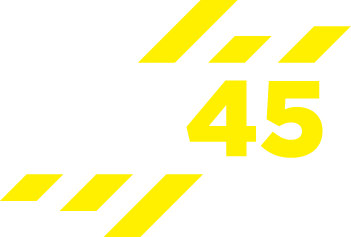 YZ45 CONTRASTAMRAP = 38 MINComplete 1 full circuit of each - 40 sec each / 50 sec each / 40 sec / 50 secWarm up 3-5 minsWarm up 3-5 minsWarm up 3-5 minsWarm up 3-5 minsWarm up 3-5 minsWarm up 3-5 minsWarm up 3-5 minsTypeExerciseExercise140 sec250 sec340 sec450 secCardioCardio25 sec rest period25 sec rest period25 sec rest period25 sec rest period25 sec rest period25 sec rest period25 sec rest periodUpper BodyUpper Body25 sec rest period25 sec rest period25 sec rest period25 sec rest period25 sec rest period25 sec rest period25 sec rest periodLower BodyLower Body25 sec rest period25 sec rest period25 sec rest period25 sec rest period25 sec rest period25 sec rest period25 sec rest periodCoreCore25 sec rest period25 sec rest period25 sec rest period25 sec rest period25 sec rest period25 sec rest period25 sec rest periodCardioCardio25 sec rest period25 sec rest period25 sec rest period25 sec rest period25 sec rest period25 sec rest period25 sec rest periodUpper BodyUpper Body25 sec rest period25 sec rest period25 sec rest period25 sec rest period25 sec rest period25 sec rest period25 sec rest periodLower BodyLower Body25 sec rest period25 sec rest period25 sec rest period25 sec rest period25 sec rest period25 sec rest period25 sec rest periodAbsAbs1 min recovery after each complete circuit 1 min recovery after each complete circuit 1 min recovery after each complete circuit 1 min recovery after each complete circuit 1 min recovery after each complete circuit 1 min recovery after each complete circuit 1 min recovery after each complete circuit Cool down & stretch 3-5 minsCool down & stretch 3-5 minsCool down & stretch 3-5 minsCool down & stretch 3-5 minsCool down & stretch 3-5 minsCool down & stretch 3-5 minsCool down & stretch 3-5 mins